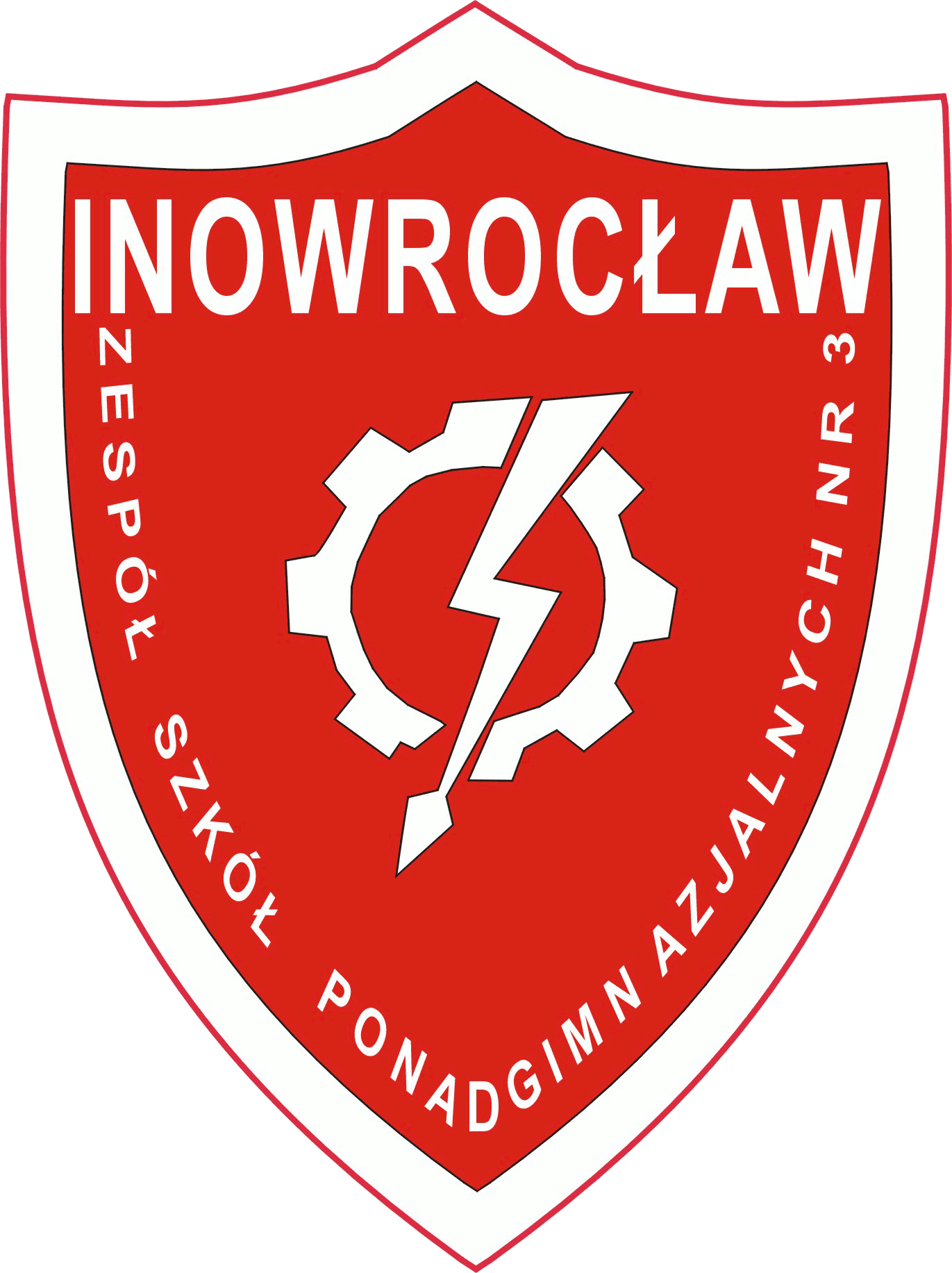 ZESPÓŁ SZKÓŁ PONADGIMNAZJALNYCH NR 3 W INOWROCŁAWIUImię i nazwisko………………………………………………………...Adres mailowy:………………………………………………………...Klasa:…………………………………………………………………...Szkoła………………………………………………………………......Adres szkoły…………………………………………………………....Oświadczam, iż wezmę udział w konkursie RZUT OKA NA MECHANAOświadczam, iż zapoznałem (am) się z regulaminem konkursuData zgłoszenia………………………………………………………...Wyrażam zgodę na umieszczenie moich danych osobowych i mojej pracy konkursowej w internecie do celów konkursowych.